Kent Archaeological Field School Courses: 2018Booking Form
-
I enclose a cheque payable to the KAFS for £……   or pay online with the KAFS donate button                         
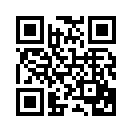 The Kent Archaeological Field School, the Office, School Farm Oast,Graveney Road, Faversham, Kent ME13 8UPTel: 01795 532548 or mobile: 07885700112 Email: info@kafs.co.ukDirector Dr Paul Wilkinson MCIfACourses 2018DateFeeField-walking and Map Analysis at a Roman building in KentEaster March 30th  & 31st Members free
Non-members £75Archaeological test-pitting on a newly discovered Roman buildingMay Bank Holiday 28th & 29th Members freeNon-members £75 Excavation of the World Heritage Site of a  Roman Palace at Oplontis near Pomeii in ItalyMay 28th to June 15th inclusive£175 a week (Monday to Friday) with membership. Does not include travel or accomodationExcavation of a substantial Roman building at Abbey Barns, FavershamJuly 30th to August 9thMembers freeNon-members £10Training week for students at the Roman villa, Faversham
August 6th to 10th £100 with free membership Investigation of Prehistoric features at Hollingbourne in KentSeptember 10th to 21st Members freeNon-members £10Italy 2018Excavation at Oplontis, Naples (Week 1) May 28th to 1st June£175 members onlyExcavation at Oplontis, Naples (Week 2) June 4th to 8th June£175 members onlyExcavation at Oplontis, Naples (Week 3)June 11th to 15th June£175 members onlyNameAddressemailCourses booked (and tick above)